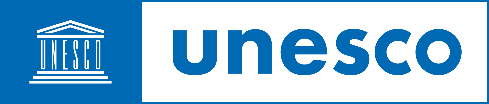 Traditional Meeting of National Commissions in the margins ofthe 214th session of Executive BoardMonday, 4 April and Tuesday, 5 April 2022Online and in Room XI, UNESCO HeadquartersProvisional ProgrammeMonday, 4 April 20228h00 – 8h30		Greeting of National Commissions (Morning coffee and tea are served in front of Room XI)8h30 – 9h15	Welcome remarks by Mr Dov Lynch, Chief of the Section for Relations with Member States, Sector for Priority Africa and External RelationsOpening speech by Mr Firmin Edouard Matoko, Assistant Director-General for Priority Africa and External RelationsLaunch of the video entitled «Architecture of National Commissions» Brief summary of recent activities and initiatives launched in close coordination with and in support of National Commissions as well as the update on the preparation of the Publication on «Architecture of National Commissions»Discussions with National Commissions9h15 – 9h30 	Presentation by Mr Matthieu Guevel, Director of the Division for Communications and Public Engagement, of the update on implementation and use of UNESCO graphical standards and logo toolkit9h30 – 10h00	Discussions with National Commissions Tuesday, 5 April 20228h00 – 8h30		Greeting of National Commissions (Morning coffee and tea are served in front of Room XI)8h30 – 8h35	Welcome remarks by Mr Dov Lynch, Chief of the Section for Relations with Member States, Sector for Priority Africa and External Relations8h35 – 8h45	Presentation by Mr Salah Khaled, Director of UNESCO Multisectoral Regional Office for Central Africa and                Mr Abdoulaziz Yaouba, Secretary-General of the Cameroon National Commission for UNESCO, of the Meeting of Central African National Commissions, which took place in Yaoundé, Cameroon, from 9 to 11 March 20228h45 – 8h55	Presentation by Ms Ama S. Nerquaye-Tetteh, Secretary-General of the Ghana National Commission for UNESCO, of the initiative to organize the Meeting of African National Commissions for UNESCO in Accra, Ghana, in September 20228h55 – 9h05	Presentation by Ms Áslaug Dóra Eyjólfsdóttir, Secretary-General of the Icelandic National Commission for UNESCO, of the 6th Meeting of the Informal Network of European National Commissions for UNESCO, scheduled in Reykjavík, Iceland, from 8 to 10 May 20229h05 – 9h15	Presentation by Ms Aliya Baisabayeva, Secretary-General of the Kazakhstan National Commission for UNESCO, of the initiative to organize the Meeting of Central Asian National Commissions for UNESCO in Turkestan, Kazakhstan, in October 20229h15 – 9h25 	Presentation by Mr Everton Hannam, Secretary-General of the Jamaican National Commission for UNESCO, of preparations for the 9th Interregional Meeting of National Commissions for UNESCO to be held online in June 20229h25 – 9h50		Discussions with National Commissions9h50 – 10h00	Closing speech by Mr Genc Seiti, Director of the Division for External Relations, Sector for Priority Africa and External Relations